SOUTH EASTERN ORIENTEERING ASSOCIATIONMinutes of the SEOA Committee meeting held on Thursday 8 Juneas a virtual meeting using the ‘Zoom’ software1. Attendance PresentSarah Brown		SLOW                     SEOA ChairPhilip Craven		DFOKNeil Crickmore		SO		SEOA Competitions OfficerAngela Darley		GO		SEOA Junior Training OfficerJon Darley		GO			David Dixon 		HH		Catherine Galvin		LOKPhilip Gristwood		MV		SEOA Fixtures SecretaryDavid Rosen 		LOK		British Orienteering Director Alison Saunders	                HH		SEOA SecretaryDavid Saunders		HH		SEOA TreasurerAlan Wallis		SN1.2. Apologies received:Graham Batty		HAVOC Charles Bromley Gardiner	BAOCDavid Dawson		DFOKSusan Marsden		HH		SEOA Membership Secretary2. Minutes of previous Committee Meeting The minutes of the Committee Meeting held on 9th March 2023 were accepted as a true record. 3. Matters arisingAlthough a short-term issue over trophy repair costs had been resolved, SB, AS and DS had yet to meet to discuss how to approach the other ‘southern’ regions (SCOA and SWOA) about responsibilities and finances for the Southern Championships and Southern Night Championships, which move around these regions. They hoped to meet before the next committee meeting.			Action: SB, AS, DS CG reported that the BOF refund policy had been circulated to all clubs. This policy recommends that if an event is cancelled, a full refund less administration costs should be made. However, CG discovered that the JK 2023 had used an older policy thar would have allowed the organisers to recover unavoidable costs. It seems to be up to clubs. CG had discussed this with DR, but evidently the BOF board has yet to discuss this matter again. Equally, it is still unclear whether it is a legal requirement to give a full refund. AW felt that it was important that clubs know whether they are breaking the law. CG agreed to write to Peter Hart to ask for clarification of the legal position, preferrable by seeing the legal advice on which BOF was acting. Action: CG As SLOW and LOK are part of the team running the Tuesday Evening London Park series, SB wondered whether the SEJS could take on the planning of one of these events as part of their attempt to raise funds for JROS. DR mentioned that LOK had experienced difficulties liaising with planners outside the club. SB and AD will discuss. Action: SB, AD PG had spoken to ME about Army use of the BOC/BRC 2022 areas. The matter had been resolved and was reflected in his report to this meeting an in the fixtures list in Appendix A.There was nothing further to report on the issue of safeguarding. AS noted that all club secretaries should recently have been circulated information about some courses that are relevant. Publicity for the AGM had included a mailing announcing the meeting that also asked for any proposed changes to the constitution or proposals for election as officers of SEOA, and later mailings giving first the agenda and then details of the zoom link. This was emailed to all club reps who attend SEOA committee meetings and all club secretaries. Some clubs were unsure if these emails had been received. Clubs experiencing difficulties were asked to check that generic accounts of the type secretary@ were working and directed to the current secretary.  							Action: All clubs4. Update from the Board of British OrienteeringDavid Rosen (DR) had provided a summary. Two meetings of the Board have been held; at end of April and end of May .Charles Daniel is chair of new Rules Group, whose membership will soon be publicised.Alex Welch, the new Communications Officer, has prepared a three-year Marketing and Engagement plan. The Board agreed to increase the budget for this area from the previously budgeted £90K over three years to £160K over three years.Baroudeur Consultancy had been asked by SOA to devise a plan to "Make the most of WOC 24". The proposed programme would cost about £100K. The Board decided that not to support this proposal, but elements would be supported by the Marketing and Engagement plan.The 2023 AGM will be on Saturday 16 September at Decathlon in Canary Wharf immediately after the London City Race.The 2022 Accounts have been signed off by the Board. The £14k deficit is small compared to assets of c. £500k.Following the membership review, the following proposals will be presented at the AGM:• The membership fees for new members in their first year of membership to be pro-rata (Full, then two-thirds, then one-third).• A new membership category for families• A new membership category for young adults (21–25)• A new levy fee for non-members seniors only• An increase in the club affiliation fees• An increase of senior membership levies and junior membership leviesRuth Beale is standing down as a director. Alison Howe (SAX) is standing for election. Membership figures appear to a little lower than anticipated (8,600 predicted against 9,000 budget) but the number of runs will probably be higher (140,000 predicted against 130,000 budget)A response has been sent to the IOF Consultation on its draft Transgender policy. BOF supports the proposed policy (which is similar to that adopted by World Athletics) and suggests that the Men's Category be renamed Open. The Board voted to support an implementation date for the IOF Policy of 1 January 2024.A memorandum of understanding has been approved with the English Orienteering Council. EOC had requested this to formalise its position.There were a number of appeals following the international selections made this spring. The appeals panel rejected three and sent one back for review. As part of the appeal findings, some recommendations have been made regarding the appeals process. In response to an enquiry about the level of the new fees, DR confirmed the following figures for 2024. Senior £15.00 				Senior member Levy £1.65Junior £5.00 				Junior Member Levy £0.55Young Adult £10.00 			Senior Non-Member Levy £2.50Family £35.00 				Junior Non-Member Levy £0.55Club £80.00University Club £25.00DR confirmed that the proposals he described were subject to ratification at the AGM. SB asked about a WOC marketing plan as the event is quite soon. DR responded that Alex Welch was working with board members on this. SB urged urgency. There was some discussion about the difference between promoting the event itself and benefitting from its legacy.  The former is being handled by SOA and the S6D company, the latter might be covered by the Marketing and Engagement plan. It was pointed out that legacy might be harder if the event was not well publicised. DR had contacted the Danish organisers of WOC 2022, but they had not found it easy to generate interest in the sport. There was some discussion about how BOF’s new membership and fee structure could affect those of clubs and regions, as many will already have set their fees for 2024 and might send a return to BOF before the AGM. DR said that the decision to hold the AGM this late in the year was dictated by the fixture calendar and it was proposed to return to earlier in the year. DD commented that low-cost events aimed to engage new orienteers would be hit be the increase non-member levy. DR clarified that the proposed levies apply to registered events at all levels. 5. Major Events PG presented a list of major events that are due to be held in the southeast over the next few years. These, combined with a list of future SE fixtures, are presented in more detail in Appendix A. Those that are most pressing, or require particular action, are: Southern Championships 2024 – hosted by GO at Redlands (Ambersham as reserve).Southern Night Championships 2023: hosted by BAOC/SN at Pirbright Ranges.Southern Night Championships 2024: Due to be in SEOA, but BKO are staging on Star Posts in December.JK 2027: In SE 26 to 29 March. Possible opportunity to use Lynchmere (long), Ambersham (middle) and Surrey University (sprints). Relay venue needed. A sub-committee should be set up in May 2024 to progress the event. Home Internationals: SHI due to be held in SE in 2027. Need an accessible venue. No other HIs until after 2031.British Sprint Championships: Depending on the BOF major event review, these are due to be in SE in 2025 or thereafter. GO areas opposite Surrey University used for SE Sprint Champs 2022.British Sprint Relays: 17 September 2023; LOK at Brunel University (the day after the City of London race). British Middle Distance Championships: 16 March 2025; MV at Holmbush & Buchan Hill. SO considering whether it is possible to organise the British Relay Championships the following day.British Night Champs: Offers needed for 2025. HH and DFOK have expressed some interest.CSC Final: Some interest from SN for 2026. Junior events: DFOK have offered 17 November 2024 at Shorne Country Park for BSOC 2024. HH will stage YBT final in 2024 at Northaw, with Burnham as a reserve. SO may be able to host the YBT final in a future year. PG noted that SEOA fulfilled its commitments to stage major events and often took on events when other regions were unable to host them.  							 6. Officers Reports6.1. SEOA ChairmanNo report.6.2. SEOA Secretary No report6.3. SEOA TreasurerDS had submitted a written report and an update of SEOA’s finances (Appendix B). As expected, there is generally low expenditure at beginning of the year. Income is flowing in from event levies.6.4. SEOA Membership SecretarySM had submitted a written report to the AGM, which is appended to those minutes and gives a snapshot of current SEOA membership. 6.5. SEOA Competitions OfficerReferring to the new Rules Group mentioned in point 4, SEOA is represented on that group by David May. NC is seeking to have Ronan and Julie Cleary appointed as Grade A controllers by BOF. Such a recommendation requires the endorsement of the SEOA, which was given nem con. 6.6. SEOA Junior Training Officer The Junior training officer reported that no information was yet available for JIRCs in South Wales in September. She will inform the Chair and Treasurer when fees are due for payment. A minibus will be hired from a local school in the SE, which should help reduce costs. Junior selections for summer tours had been confirmed: AD will circulate. 									Action: ADThe SEJS tour in October will be to Gothenburg. To help cover the higher cost, juniors and parents will be fundraising, so that SEOA’s contribution is not excessive. There will be a cake stall at SE Sprints (SLOW) event next weekend and AD will approach other clubs to ask if they will allow a similar venture. The British Sprint Relays in September (LOK) might be such an opportunity. CG offered to send AD the organiser’s contact details. 6.7. SEOA Fixtures SecretaryPG presented a list of SE events that are in hand; these are presented in more detail in Appendix A. In summary: CSC heat in place for 2024 (18 February, SLOW, Esher) and in hand for 2025 (CHIG) and 2026 (SN).SE Long Champs in place for 2024 (1 December, SN, Ash Ranges and 2025 (2 February, GO, Blackheath).SE Relays 2023 is proving problematic. The 2024 event may be SLOW in Glovers Wood. 2025/2026 in hand.SE Sprint Champs in place for 2024 (LOK, Brunel Uni) and in hand for 2025 (SN) and 2026 (HH).SE Middle Champs in place for 2024 (6 October, GO, Puttenham) and in hand for 2025 (SLOW/LOK) and 2026 (LOK/SLOW).SE Night Champs in place for 2023 (18 November, LOK, Addington Hills). No firm offers for 2024 or 2025.  SE Families & Vets in place for 2023 (17 December, Norbury Park) and in hand by MV for 2024 and 2025.City of London Race in place for 2023 (16 September, Rotherhithe) and in hand by SLOW for 2024 and 2025. In addition to events above, eight SE League events are scheduled for the 2023/2024 season and eight for the 2024/2025 season.  The next Fixtures meeting is 2 November 2023.The next Event Scheduling Group meeting is 16 October 2023. 7. Any other business 7.1 SEOA ConstitutionThe Committee will discuss the SEOA constitution at their September meeting. All members of SEOA are invited to comment on areas of the constitution that they feel need alteration, so that changes can be collated and put to a vote at the next AGM. The current constitution can be found on the website:https://www.seoa.org.uk/images/SEOA-CONSTITUTION-September-2019.pdf 					Action All clubs, SEOA members and SEOA committee reps. 7.2 SEOA WebsiteAlthough the SEOA website is maintained by Paul Frost, no-one has overall responsibility for its content. In a distributed process, club officers update parts of the site relevant to their activities. DS mentioned that in a recent conversation, Simon Errington had suggested that he, perhaps helped by James Errington, might be willing to look after website. It was agreed that even if they were only able to commit limited time to this, it was likely to improve the current situation and that they should be approached more formally.Action: DS 7.3 Orienteering FoundationA report from the Orienteering Foundation had been received from Andrew Evans and is appended as Appendix C.8. Dates of next meetings It was agreed that all meetings would continue to be held online rather than in person, commencing at 19:30.Members of the committee asked that the dates of meetings be fixed well ahead – see dates for 2024 below.  14th September 2023 @ 19:3014th December 2023 @ 19:307th March 2024 @19.306th June 2024 @ 19.30 (with AGM)APPENDIX AFixture Secretary’s Report(Minutes of Fixtures Group meeting)1. Major EventsBritish Champs/Relay Next turn for SE 2031Southern Champs (National) (all regional champs now level B)2024	GO at Redlands 4 Feb. Currently hopeful will go ahead. Ambersham possible alternative area.Next turn 2027: SN have offered to host.Southern Night Champs:2023	Plan is for Army/SN to run on Pirbright ranges on 25th Nov. Officials all in place, permissions confirmed, and arrangements made for mapping. Civilian access still to be confirmed. Currently registered by SN but needs to be changed to BAOC.2024	Was SEOA turn. SC have an offer from BKO for Dec 2024 on Star Posts.Harvester:2023	25th June   BAOC in NE (Unlikely to happen!)2024	BOF looking for offers, maybe 30th June.  SN cannot host at Wellington School.2025	Also needs offers.JK 2027:26th to 29th March.  Next SE turn.  Possible opportunity to use Lynchmere with Ambersham for Middles and Surrey Uni for sprints.  Need to start thinking about a venue for the relays.  In a year or so (May 24) we will set up a small sub-committee to progress this.SHI:Next SE turn 2027   No other HI’s until after 2031 (previously hosted VHI and JHI in 21).  Need a location reasonably accessible to the rest of the UK.  Action:  Clubs to consider.British Sprint Champs:Assuming things don’t change in the major event review it would be our turn soon after 2025.  GO have two areas (opposite Surrey University) which they think would be suitable for this event as well as previously using it for SE Sprint Champs. 2026 may be a possibility in Uni holidays perhaps end July. SO may be able to take it on in an odd year, 2025 or 27, but with date constraints.  Action: SO to check and firm up offer.British Sprint Relays:2023	17th Sept LOK at Brunel Uni. In conjunction with CoL race the day before.British Middle Distance Champs 2025:MV Holmbush & Buchan Hill on 16th March. BOF have asked whether we could do British Relays in conjunction with this – SO will consider. Action: SO to confirmBritish Night Champs:Needs offers for 2025 (on 8th Feb). Last done in SE in 2014. HH and DFOK both expressed some interest. Action: HH/DFOK to confirm interest.CSC Finals:Hosts needed from 2024 onwards. Last hosted in SE in 2019 by MV. It was suggested we might consider doing it again in 2026. SN expressed interest. Action:  SN to consider/confirm.JIRCS:2029	Next SE turn (last done in 2017)Junior events: Hosts were needed for 4 events, most urgent was BSOC 23. SE did it in 2021. DFOK have offered to host 17/11/24 at Shorne Woods CP.YBT Final 7th July 2024 and onwards, looking for hosts.  We last did it in 2016 (and 2014 and 2009). HH confirmed will do YBT final 2024, maybe at Northaw (other ideas for backup including Burnham Beeches),SO may be able to take on the YBT final in an odd year, perhaps 6th July 2025 at Capite Wood. Action:  SO to confirm (but 2 years running in SE may be undesirable).PPJTR SE did it in 2019  BSSC SE did it in 2015.  Mid October 2024 perhaps.   HH and GO not able to progress.Action:  Clubs to consider.2. 	CSC, SEOA Major EventsCSC (National) From 2023 the 2 alternative dates experiment has been scrapped and we are back to a single date nationwide.2024	SLOW 	18th Feb: Esher2025	CHIG	16th Feb	2026	SN	Need to check areasSE Champs (Long) (National)   Time of year not important, will pick the most suitable (spring?) Level B event when areas have been decided.2024	SN	1st Dec at Ash Ranges2025	GO	2nd Feb at Blackheath2026	SAXSE Relays (Regional)2023	SN have nowhere suitable   Action:  Any other offers?2024	SLOW May or June, Glovers Wood (but permission difficult so working on plan B) Action:  Confirmation of date/location required2025	DFOK Brasted Chart2026	CHIG in MaySE Sprint Champs (Regional) 2023	SLOW 11th June	Ham Riverside	  2024	LOK Brunel Uni, tbc: summer sometime, probably uni holidays.2025	SN2026	HHSE Middle Distance Champs (Regional) 2024	GO 6th October, Puttenham2025	SLOW or LOK2026	LOK or SLOWSE Night Champs (Regional)Need date preferably before Southern Night Champs and BNC. Usually a Regional on the following day’2023	LOK     Addington Hills, 18th November2024	GO & CHIG unable to take on a night event.  SAX perhaps, or HH/SN2025	HH or SNSE Families & Vets (Regional)2023	MV 17th December, Norbury Park2024	MV 15th Dec Balcombe2025	MV 7th DecemberCity of London Race (National)2023	SLOW 16th September Rotherhithe  Plus DFOK S of river on Friday at Southwark Park and LOK Team sprint relays day after.2024	SLOW 14th Sept    Barbican Prov.2025	SLOW 13th Sept3.	National events  Planned for 2023:27/8	MV	Urban Reigate, SEOUL16/9	SLOW	CoL race17/9	LOK	British Sprint Relay Champs19/11	SAX	Kingswood, Challock	SEL 126/11	SN	Mytchett/Windmill Hill   SN Trophy 	SEL 2	03/12	CHIG	Epping NW	SEL 3Planned for 2024:14/1	DFOK	Westerham	SEL 404/2	GO	Redlands	SEL 5 & S Champs	11/2	MV	Holmbush & Buchan	SEL 618/2	SLOW	Esher Common    	CSC Heat	25/2	HH	Ashridge	SEL 712/5	SO	Houghton Forest	SEL 8 7/7	HH	Northaw (prov.)    	YBT Final25/8	MV	Dorking Urban14/9	SLOW	CoL race10/11	SLOW	Hankley	SEL 117/11	DFOK	Shorne Woods CP          	BSOC24/11	SAX	Eridge Park	SEL 21/12	SN	Ash Ranges SN Trophy & SE Long Champs	SEL 3	(or 8/12)  8/12	CHIG	Epping Far E (maybe Middle dist)	SEL 4	(or 1/12)Planned for 2025:9/2      	MV 	White Downs & W Ranmore	SEL 52/2	GO	Blackheath  & SE Long Champs	SEL 616/2	CHIG		CSC Heat9/3	HH	tbc	SEL 711/5	SO	Worth Lodge	SEL 830/8	MV	Urban23/11	SAX	tbc	SEL 30/11	SN		SEL14/12	CHIG	Epping N   	SEL  CHIG want to swap with MV to 7/12. Action:  MV to confirm agreement.SE League	10 for 2022/23, currently 8 for 2023/24 and 8 for 2024/254.	Level C and D events No discussion of Level C and D events. Action: Clubs to notify PG as and when plans are firmed upGLOSS - 6 events currently planned and registered for 2023 18/6 	CHIG 	
25/6	DFOK 1/7	HH9/7 	MV	
16/7 	SLOW 
23/7 	LOK 5. 	MiscellaneousYvette Baker Trophy Target is to hold YBT rounds on a common date across the regions if possible.  Proposed period is from mid March to mid May.  Event (preferably at Level C, i.e. not a SEL event if possible) normally to be selected at November meeting based on Steve J’s suggestions after having checked school holidays.Steve J recently suggested the following dates in 2024 which avoid the school holidays:-10th March	date available17th March	SO Regional23rd March (sat)	SN Local24th March	CHIG Regional	Would be happy to be reserve.20th April (sat)	SN Local	Would be happy to host (have done on Saturday before)21st April	date available5th May	date available19th May	date availableAction:  Steve to review and confirm favoured option, and clubs could consider hosting on one of the suggested datesAshdown Forest – Nothing to report6.	AOB        Some discussion of the number of champs we put on.7.	Next fixtures meetingsThursday 2nd November 2023 at 19:30 on Zoom, and Thursday 2nd May 2024Next Event Scheduling Group meetings:.  via Zoom 16th October 2023  and 11th March 2024Philip Gristwood     	SE Fixtures Sec.APPENDIX BTreasurer’s ReportInterim 2023 SEOA AccountsIncomeThe levies for two further SE League events and the regional CompassSport Cup match have been received. Annual membership subscription fees not due until the autumn.ExpenditureNo expenditure other than modest costs for SEJS training. Major costs generally fall later in the year. David Saunders									29 May 2023APPENDIX CReport from the Orienteering Foundation June 2023Latest news:The Foundation has 2 New Ambassadors, Caroline Mackenzie has taken over from Duncan Archer in the NE, and Philip Jones will be representing Wales. Duncan who recently moved will still continue with the website/social media role.A grant was agreed to JROS towards their UKCC level 2 Coaching course for up to 8 young coaches, this will be held in Inverness in July.Alastair Pedley was given a grant to help his attendance at the IOF Young Leaders Academy.British Orienteering were given a grant towards their Aspiring GBR performance coach programme.The Legacy donations programme was relaunched with a postcard drop at the British Championships, more information about the programme can be found here. The Foundation was working on a Poster template to follow on from the Newcomers retention group work. More details to follow shortly.If you would like to read more about this news or would like to find out more about the work of the Foundation please see the web site, www.orienteeringfoundation.org.uk.Why not sign up for the Orienteering Foundation newsletter, Facebook or Twitter accounts.Andrew EvansTrustee Orienteering Foundation07794 379711andrew.evans444@btinternet.com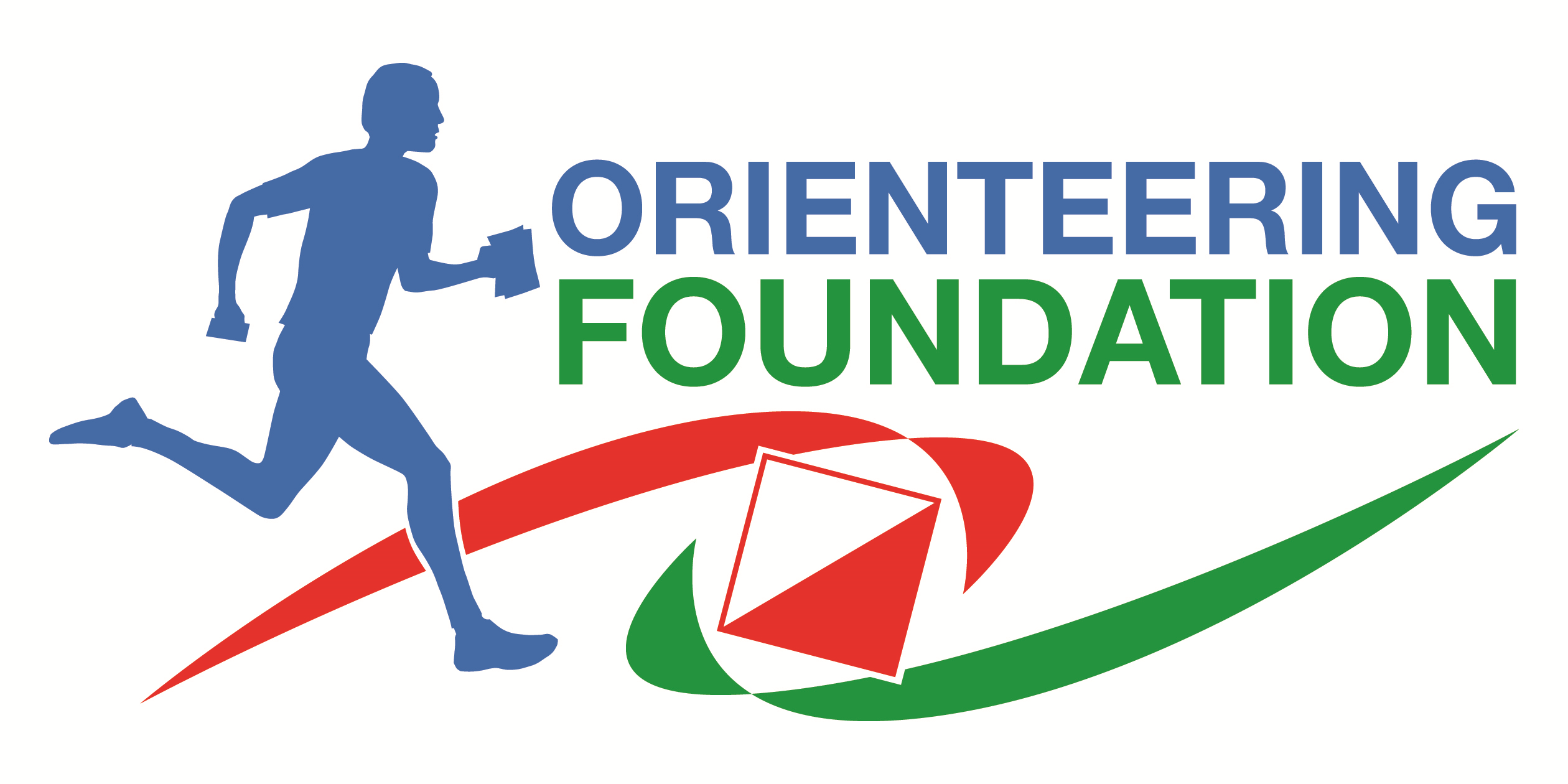 Income and expenditure statement at 29 May 2023Income and expenditure statement at 29 May 2023INCOMESubscriptions0.00Event levies519.60Interest28.40Miscellaneous0.00TOTAL INCOME548.00EXPENDITUREJunior grants298.50Junior training / expenses265.45Development courses & conferences270.00English Orienteering Council0.00Officers' expenses0.00Competitions233.22Communications0.00Bank charges25.00Miscellaneous49.86TOTAL EXPENDITURE 1,142.03SURPLUS/(DEFICIT)(594.03)Net Assets @ 1 January21,937.77TOTAL NET ASSETS21,343.74